Дисциплина  : Математика: алгебра , начала математического анализа , геометрияКурс 2   группа №162  КрановщикПреподаватель : Андрюшкевич   Т.Н.Сроки 23.03.2020г.Задание : написать конспект и выполнить заданиеТема : Корни уравнения . Равносильность уравненийУравнением с одной переменной x называется выражение  f(x)=g(x) (1)содержащее переменную величину x и знак равенства.А сколько переменных может быть в уравнении?  На самом деле много, в пределах 4-5 переменных их как правило обозначают разными малыми буквами латинского алфавита, но иногда, для обозначения нескольких переменных, (>2) используют индексы (х1,х2, х3 и т.д.)Среди видов уравнений различают алгебраические, параметрические, трансцендентные, функциональные, дифференциальные и другие виды уравнений.К алгебраическим уравнениям относятся:- линейное уравнение ax + b = 0.- квадратное уравнение - ax2 + bx + c = 0.- кубическое уравнение - ax3 + bx2 + cx + d = 0.- уравнения четвертой степени - ax4 + bx3 + cх2 + dx + e = 0.ax4 + bx2 + c = 0. (биквадратное)Число a называется корнем (или решением) уравнения (1), если при подстановке этого числа в уравнение получается верное числовое равенство. Важно понимать, что решение – это ЧИСЛО, например, 15 или  поэтому ответ при решении уравнения должен содержать именно числа, а не выражения, уравнения и т. п.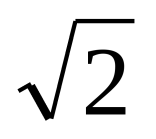 Решить уравнение – значит найти все его корни или доказать, что их нет.Уравнения f(x)=g(x) иf1(x)=g1(x) называются равносильными, если любой корень первого уравнения является корнем второго уравнения и наоборот, или если оба эти уравнения не имеют решений.Решение уравнения (как действия) – это процесс, состоящий в основном в замене заданного уравнения другим уравнением, ему равносильным. Такая замена называется тождественным преобразованием.Основные тождественные преобразования следующие:Замена одного выражения другим, тождественно равным ему.Например, уравнение (3x+2)2=15x+10 можно заменить следующим равносильным: 9x2+12x +4 = 15x +10.Перенос членов уравнения из одной стороны в другую с обратными знаками.Так, в предыдущем уравнении мы можем перенести все его члены из правой части в левую со знаком « – »: 9x2+12x+4–15x–10 = 0,Ребята, как называется операция упрощения слагаемых? (приведение подобных)Приведя подобные, получим: 9x2–3x –6 = 0.3) Умножение или деление обеих частей уравнения на одно и то же выражение (число), отличное от нуля.Предыдущее уравнение разделим на 3, получим 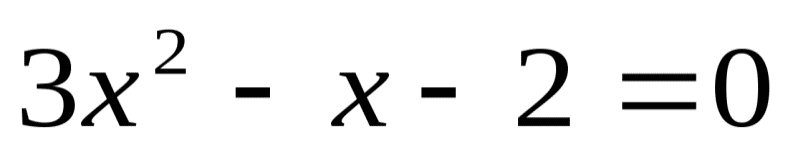 Как называется это уравнение и как его решить? (квадратное, решается -через дискриминантD=b2-4acЕсли D>0, то - два действительных корня.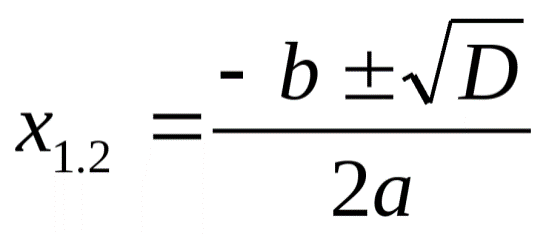 Если D=0, то - один корень или два совпадающих.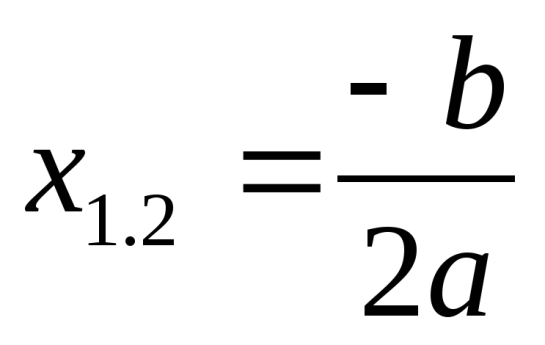 Если D ,>- или с помощью теоремы ВиетаЕсли старший коэффициент равен 1, то квадратное уравнение называется приведенным x2+bx+c=0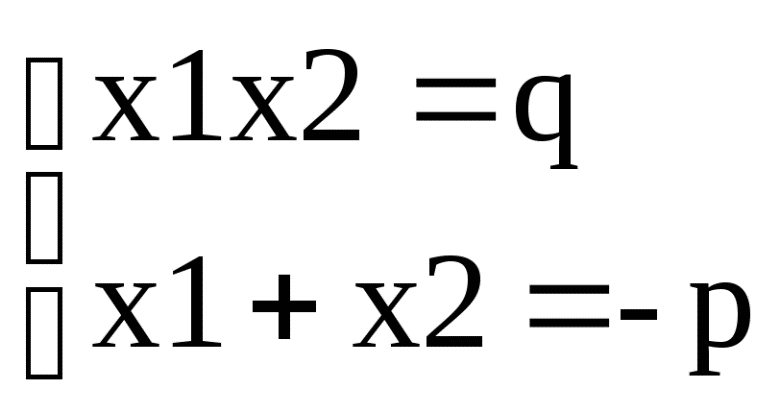 Очень важно, чтобы выражение, на которое мы умножаем/делим было отлично от нуля, в противном случае новое уравнение может не быть равносильным предыдущему, а это влечет приобретение посторонних корней или наоборот, потери корня.4) Возведение обеих частей уравнения в нечётную степень или извлечение из обеих частей уравнения корня нечётной степени.Необходимо помнить, что:а) возведение в чётную степень может привести к приобретению посторонних корней;б) неправильное извлечение корня чётной степени может привести к потере корней.Например, уравнение 7x = 35 имеет единственный корень x = 5 .Возведя обе части этого уравнения в квадрат, получим уравнение:49x2 = 1225 имеющее два корня: x=5 и x = –5. Последнее значение является посторонним корнем.Неправильное извлечение квадратного корня из обеих частей уравнения 49x2 = 1225 даёт в результате 7x = 35, и мы теряем корень x = – 5.Правильное извлечение квадратного корня приводит к уравнению: | 7x| = 35, а следовательно, к двум случаям:1) 7x= 35, тогда x =5; 2) –7x= 35, тогда x = – 5 .Из этих четырёх правил следует, что с помощью стандартных приёмов и методов решения уравнений, а именно:преобразования (раскрытие скобок, освобождение от знаменателя, приведение подобных членов, возведение уравнения в нечетную натуральную степень и т. д.),разложения на множители (формально этот приём относится к преобразованиям, но, так как он довольно часто встречается самостоятельно, мы его выделяем особо),введения вспомогательных неизвестных,уравнение (1) может быть сведено к более простому и, самое главное, равносильному уравнению f1(x)=g1(x).В дальнейшем, на занятиях мы с вами вспомним методы решения рациональных и иррациональных уравнений, показательных и логарифмических, тригонометрических и обратных тригонометрических уравнений, а так же их систем.Вспомнив методы решения различных уравнений, мы перейдем к решению аналогичных неравенств.7. Закрепление изученного материала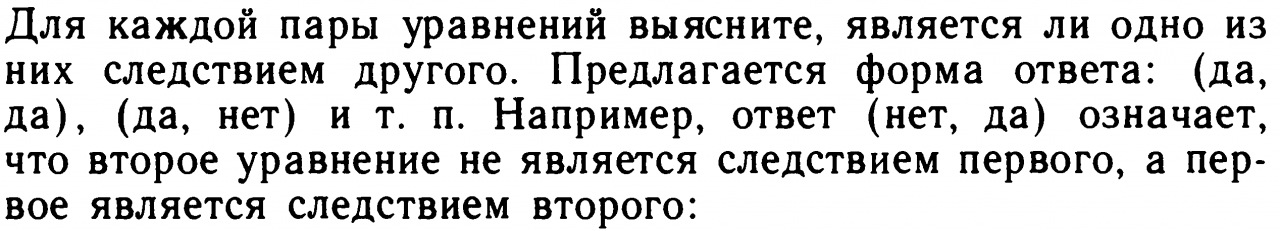 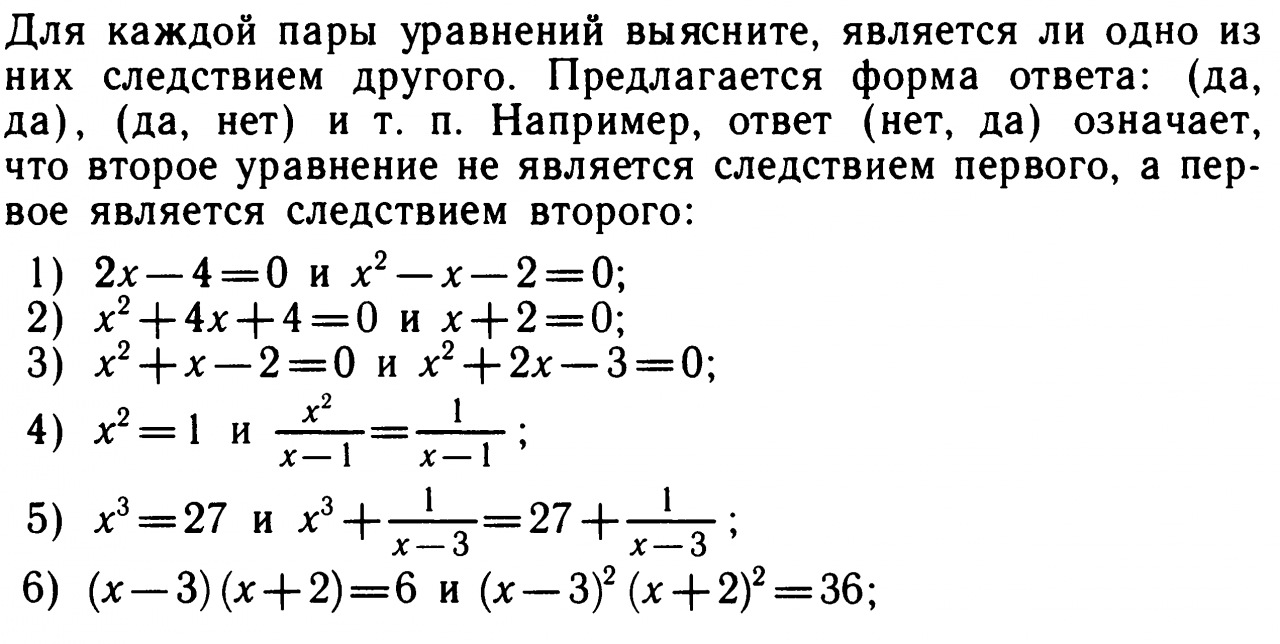 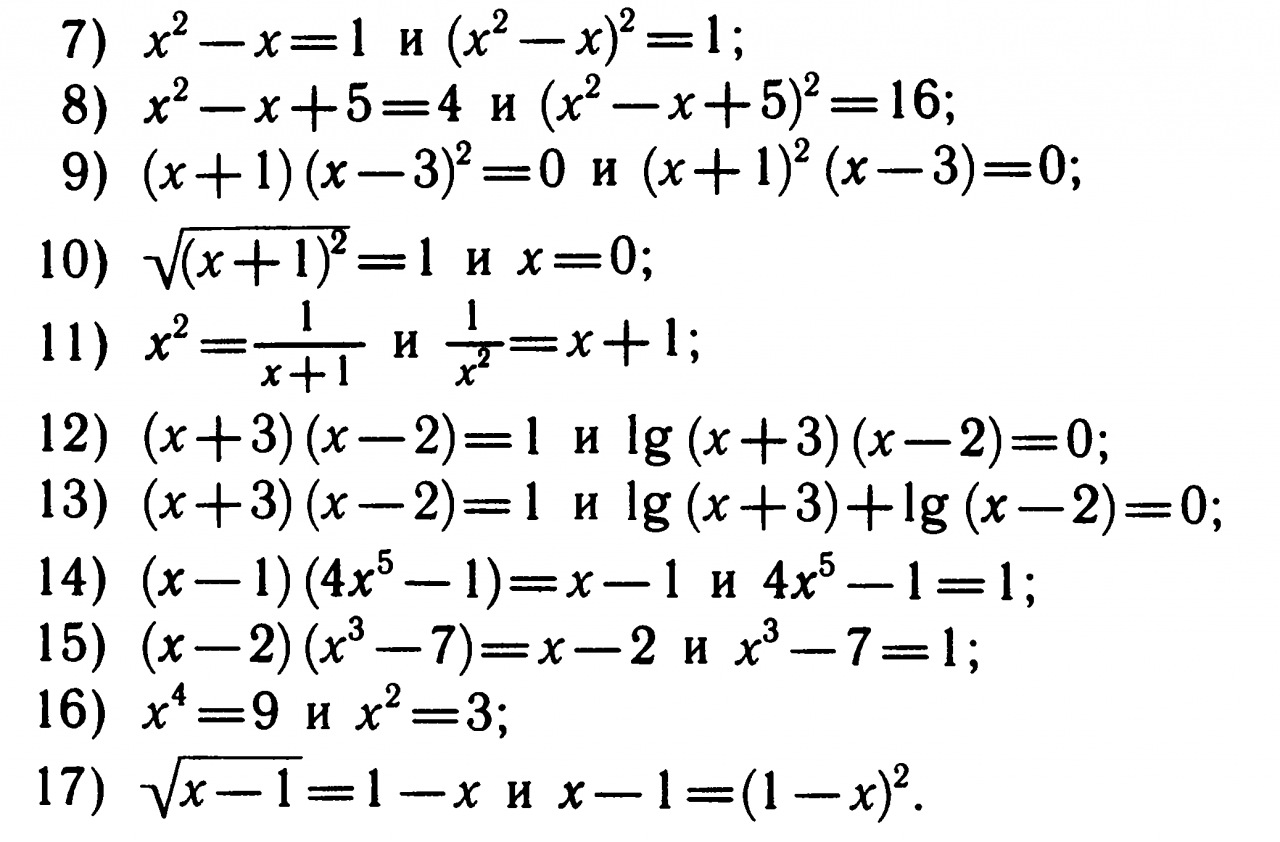 9. Задание для самостоятельной работы студентов во внеурочное время:Башмаков М. И. Математика: учебник для учреждений нач. и сред. проф. образования / М. И. Башмаков. – 7-е изд., стер. – М.: Издательский центр «Академия», 2013. – 256 с.стр. 228-231 читать, письменно в тетради выполнить упражнения № 1-4 со стр. 231Дисциплина  : Математика: алгебра , начала математического анализа , геометрияКурс 2   группа №162  КрановщикПреподаватель : Андрюшкевич   Т.Н.Сроки 23.03.2020г.Задание : написать конспект и выполнить заданиеТема :  Основные  приемы решения ( разложение на множители , введение новых неизвестных, подстановка, графический метод) уравнений.- Основные приемы решения уравнений:Разложение на множители;Введение новых неизвестных;Графический прием.- Решим уравнения применяя основные приемы (решение уравнений у доски):I. Разложение на множители  - Уравнение вида f(x)=0    g(x)*y(x)=0. Произведение равно нулю тогда и только тогда, когда хотя бы один из сомножителей равен нулю или оба одновременно.Пример 1 Решите уравнение  sin2x -3 cosx. =0Решение. sin2x-3cosx=0             ОДЗ: x =RПрименим формулу двойного аргумента: sin2x= 2 sinx* cosx. Получим: 2 sinx* cosx-3 cosx =0      ; cosx (2 sinx-3 ) =0 ,Cosx= 0                       или                      2 sinx-3 =0Х= п\2+ пk, к-целое число                             sinx=1.5 -решения нет.  II. Введение новых неизвестных (или замены переменной) - Замену переменной в уравнении вводят так, чтобы привести уравнение к стандартному виду.Пример 2. Решите уравнение методом замены переменной: х4 + 4х2 - 5 = 0.Решение. Такие уравнения называются биквадратными. Перепишем его в виде: (х2)2 + 4х2 - 5 = 0. Замена: t = х2, тогда: t2 + 4 t – 5 = 0, t = -5 или t = 1.Обратная замена: х2 = -5 или х2 = 1. Решений у первого уравнения нет, поскольку не существует такого действительного числа, квадрат которого был бы отрицателен. Второе уравнение имеет два корня 1.Ответ: 1.III. Графический прием - Для уравнения  на одном рисунке изобразим графики y=f(x) , y=g(x). Точкам пересечения графиков этих функций соответствуют те значения аргумента х, при которых совпадают значения функции, то есть корни данного уравнения.Итак, абсциссы точек пересечения графиков  y=f(x) , y=g(x)являются корнями уравнения f(x) = g(x)Пример 3 Решите графически уравнение: (х – 1 )2 =   х0.5Решение.  Найти  Краткая инструкция для обучающихся.УВАЖАЕМЫЙ СТУДЕНТ!Приступая к выполнению практической работы, Вы должны внимательно прочитать цель занятия, ознакомиться с краткими теоретическими и учебно-методическими материалами по теме практической работы, ответить на вопросы для закрепления теоретического материала и выполнить письменно задания в тетради    Выполняйте задания в предложенном порядке. Пропускайте то задание, выполнение которого Вас затрудняет, и переходите к следующему. Если останется время, Вы сможете вернуться к пропущенным заданиям Постарайтесь правильно выполнить как можно больше заданий и набрать как можно больше баллов.Наличие положительной отметки по практическим работам необходимо для получения отметки за семестр по дисциплине и допуска к экзамену, поэтому в случае отсутствия на уроке по любой причине или получения неудовлетворительной отметки за  работу Вы должны найти время для ее выполнения или пересдачи.Внимание! Если в процессе подготовки к практическим работам или при решении задач у Вас возникают вопросы, разрешить которые самостоятельно не удается, необходимо обратиться к преподавателю для получения разъяснений или указаний  Порядок выполнения работы.Рассмотрите теоретический материал и примеры решения задач.Решите практическую работу и оформите решение письменно в тетради.Краткие теоретические сведения к практической работеПример 1.Решите уравнение методом разложения на множители: 2х2 + 3х = 0Решение. Вынесем переменную х за скобки: х(2х + 3) = 0. Произведение равно нулю тогда и только тогда, когда хотя бы один из множителей равен нулю. Следовательно, х = 0 или 2х + 3 = 0. Значит, х = 0 или х = -1,5Ответ: -1,5; 0.Пример 2. Решите уравнение методом замены переменной: 4х - 3·2х +2 = 0Решение. Переходим к одному основанию. 4х = (22)х = 22хПолучаем уравнение: 22х - 3·2х +2 = 0Замена: 2х = t, тогда t2 - 3t+2 = 0Решаем через дискриминант, получаем: t1 = 2, t2 = 1Обратная замена: 1) t1 = 2, 2х = 2, х1 = 12) t2 = 1, 2х = 1, 2х =  20, х2 = 0 Ответ:  0; 1.Пример 3. Решить графически уравнение: log2x = 3 – x Строим по точкам графики двух функций у =  log2x и y = 3 – x и находим абсциссу точек пересечения графиков. Ответ: 2.Содержание практической работыКонтрольные вопросы:Перечислить виды уравнений при решении своего варианта.Сколько корней имеет простейшее показательное уравнение  при различных а и в?При каких значениях а уравнение  не имеет решений?Почему при решении уравнения вида f(x)=0 стараются разложить намножители левую часть?Вариант 1Вариант 21. Решите уравнение:1. Решите уравнение:а) 5 х2 – 3х =0 ; б) 2sin2 x = cos x.а) 3х2- 2х=0 ; б) sin2 x = cos x.2. Найдите корни уравнения:2. Найдите корни уравнения:	32х + 5*3х-6 =022х +  3*2х- 4 =03. Решите графически уравнение3. Решите графически уравнениеLog3x=x-1Log0,3 x = 1-x